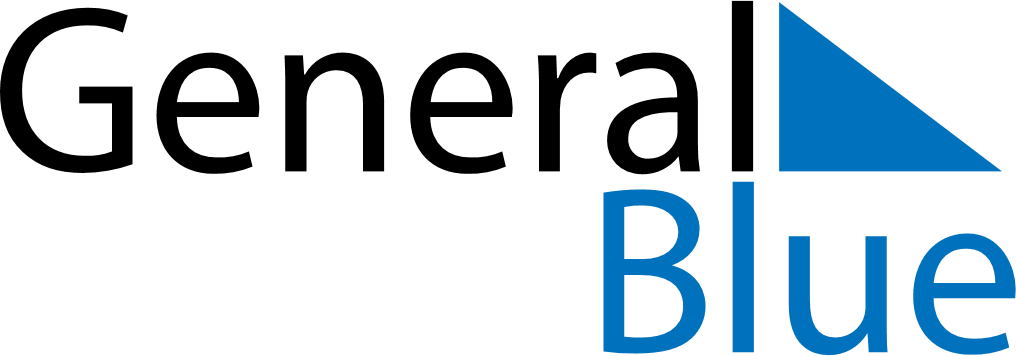 July 2024July 2024July 2024July 2024July 2024July 2024Vindeln, Vaesterbotten, SwedenVindeln, Vaesterbotten, SwedenVindeln, Vaesterbotten, SwedenVindeln, Vaesterbotten, SwedenVindeln, Vaesterbotten, SwedenVindeln, Vaesterbotten, SwedenSunday Monday Tuesday Wednesday Thursday Friday Saturday 1 2 3 4 5 6 Sunrise: 2:18 AM Sunset: 11:11 PM Daylight: 20 hours and 53 minutes. Sunrise: 2:20 AM Sunset: 11:10 PM Daylight: 20 hours and 49 minutes. Sunrise: 2:22 AM Sunset: 11:08 PM Daylight: 20 hours and 45 minutes. Sunrise: 2:24 AM Sunset: 11:06 PM Daylight: 20 hours and 41 minutes. Sunrise: 2:26 AM Sunset: 11:04 PM Daylight: 20 hours and 37 minutes. Sunrise: 2:29 AM Sunset: 11:02 PM Daylight: 20 hours and 33 minutes. 7 8 9 10 11 12 13 Sunrise: 2:31 AM Sunset: 11:00 PM Daylight: 20 hours and 28 minutes. Sunrise: 2:34 AM Sunset: 10:57 PM Daylight: 20 hours and 23 minutes. Sunrise: 2:37 AM Sunset: 10:55 PM Daylight: 20 hours and 18 minutes. Sunrise: 2:39 AM Sunset: 10:53 PM Daylight: 20 hours and 13 minutes. Sunrise: 2:42 AM Sunset: 10:50 PM Daylight: 20 hours and 7 minutes. Sunrise: 2:45 AM Sunset: 10:48 PM Daylight: 20 hours and 2 minutes. Sunrise: 2:48 AM Sunset: 10:45 PM Daylight: 19 hours and 56 minutes. 14 15 16 17 18 19 20 Sunrise: 2:51 AM Sunset: 10:42 PM Daylight: 19 hours and 51 minutes. Sunrise: 2:54 AM Sunset: 10:39 PM Daylight: 19 hours and 45 minutes. Sunrise: 2:57 AM Sunset: 10:37 PM Daylight: 19 hours and 39 minutes. Sunrise: 3:00 AM Sunset: 10:34 PM Daylight: 19 hours and 33 minutes. Sunrise: 3:03 AM Sunset: 10:31 PM Daylight: 19 hours and 27 minutes. Sunrise: 3:06 AM Sunset: 10:28 PM Daylight: 19 hours and 21 minutes. Sunrise: 3:09 AM Sunset: 10:25 PM Daylight: 19 hours and 15 minutes. 21 22 23 24 25 26 27 Sunrise: 3:12 AM Sunset: 10:22 PM Daylight: 19 hours and 9 minutes. Sunrise: 3:16 AM Sunset: 10:19 PM Daylight: 19 hours and 3 minutes. Sunrise: 3:19 AM Sunset: 10:16 PM Daylight: 18 hours and 56 minutes. Sunrise: 3:22 AM Sunset: 10:12 PM Daylight: 18 hours and 50 minutes. Sunrise: 3:25 AM Sunset: 10:09 PM Daylight: 18 hours and 43 minutes. Sunrise: 3:28 AM Sunset: 10:06 PM Daylight: 18 hours and 37 minutes. Sunrise: 3:32 AM Sunset: 10:03 PM Daylight: 18 hours and 31 minutes. 28 29 30 31 Sunrise: 3:35 AM Sunset: 9:59 PM Daylight: 18 hours and 24 minutes. Sunrise: 3:38 AM Sunset: 9:56 PM Daylight: 18 hours and 18 minutes. Sunrise: 3:41 AM Sunset: 9:53 PM Daylight: 18 hours and 11 minutes. Sunrise: 3:44 AM Sunset: 9:50 PM Daylight: 18 hours and 5 minutes. 